САМОАУДИТ инновационной деятельности2012-2013 учебного годаI этапаМуниципальное бюджетное общеобразовательное учреждение «Средняя общеобразовательная школа № 64»,выполненной в рамках реализации договора № 1813/02  от 07.02.2013г.Тема инновационного проекта по договору:«Модель организации образовательного процесса общественно – активной школы. реализующей идей продуктивного образования»Научный руководитель инновационный площадки от МАОУ ДПО ИПК: Ивочкина Татьяна Николаевна, доцент кафедры управления образованием, психологии и педагогики МАОУ ДПО ИПК, к.п.н.Куратор от образовательного учреждения: Колесник Оксана Владимировна, заместитель директора по УВРСсылка на сайт ОУ (раздел сайта), посвященный проекту: http://www.sc64.narod.ru/SocScholl.htmlАналитическая часть самоаудита:Описание соответствия целей и задач проекта и полученных результатов на данном этапе. Целью  проекта является разработка и реализация модели общественно активной школы, реализующей идеи продуктивного образования, способствующей преобразованию внутришкольной и внешкольной социальной среды; гражданскому воспитанию, развитию и социализации обучающихся, готовности их  к активной созидательной деятельности как основных составляющих ФГОС нового поколения. В соответствии с целью и задачами на данном этапе получены следующие результаты:Описание текущей актуальности продуктов (не утеряна ли актуальность по прошествии года).Поиски новых форм в обучении и воспитании обучающихся связаны с созданием оптимальных условий для позитивной социализации ребенка, гуманизации среды его обитания и жизнедеятельности. В докладе Государственного Совета РФ "О развитии образования в Российской Федерации " (24 марта 2006 г.) в качестве важнейшей задачи образования названо "формирование гражданских ценностей и убеждений, обеспечение роста самосознания и гражданского взросления общества". В Докладе подчеркивается, что "для решения этой задачи образование всем своим устройством и содержанием должно... выстраивать уклад жизни каждого образовательного учреждения на принципах педагогики сотрудничества и сотворчества детей и взрослых - как модель гражданского сообщества". 	Разработка и реализация модели ОАШ, в школе, реализующей идеи продуктивного образования,  предоставит школе и местному сообществу возможность стать участниками гражданского образования населения, будет способствовать реализации целей и задач ФГОС - социализации обучающихся, становлению и развитию российского гражданского общества, основанного на конкретных делах в интересах людей. Школа должна стать важнейшим фактором гуманизации общественно-экономических отношений, формирования новых установок личности. 	Социальная составляющая деятельности ОАШ имеет стратегическое значение, так как направлена на стимулирование и реализацию инициатив, обеспечивающих демократизацию различных сфер социальной жизни, создает условия для построения в России гражданского общества. Ценностью модели общественно-активной школы являются ее адаптивность, привязанность к местным условиям, местным проблемам и нуждам местного населения. В ближайшие годы модель ОАШ  будет актуальной, об этом позволяют судить стратегические документы, определяющие направления развития российского образования.Перечень достигнутых результатов и продуктов инновационной деятельности.Рекомендации по использованию полученных продуктов с описанием возможных рисков и ограничений (другими организациям).	 Актуальность проблемы социальной успешности выпускника обусловлена, с нашей точки зрения, возрастанием потребности подготовки выпускников школы к созидательной продуктивной деятельности, в которой каждый должен быть успешным.  Школа имеет опыт организации со школьниками продуктивной, социально значимой деятельности, полученный  при реализации предыдущего инновационного проекта (это явилось заделом  для данного проекта).	Многие программы и проекты, разработанные педагогами школы,  опубликованы в журнале «Классный руководитель», 2012. - № 8 (в номере материалы только педагогов нашей школы).	Риском  и ограничением использования данных материалов может явиться только не подготовленность педагогов к работе в режиме деятельностного подхода. Описание методов и критериев мониторинга качества проекта. Результаты самооценки. 	Критериально-оценочный комплекс успешности  функционирования ОАШ	Мониторинг деятельности ОУ по основным показателям, иллюстрирует успешность функционирования образовательного учреждения как общественно активной школы на первом этапе опытно – экспериментальной работы.Перечень достигнутых внешних эффектов (при наличии). Проблемы, возникшие в процессе реализации инновационного проекта.	Серьезных проблем в реализации проекта не возникло. Прогноз развития проекта на следующий год. 	Цели  и задачи, поставленными на следующем  этапе должны быть выполнены в полном объеме.Описание и обоснование коррекции задач на следующий год (если есть необходимость).	Проект будет реализовываться в соответствии с целями и задачами, поставленными на следующем  этапе инновационной деятельности и календарным планом.Кадровое обеспечение проекта (основные участники реализации инновационной деятельности)Участники инновационного проекта:а) педагогический коллектив школы/учрежденияб) учащиеся/обучающиеся/воспитанникиНаучный руководитель       ___________  /   ____________________«__»_____________201_  г.  (дата подписания самоаудита)Приложение 1На первом педагогическом совете учителям была предложена следующая анкета:Ф.И.О._________________________________________________________________1. Близки ли лично вам идеи  Общественно - активной школы?Да                                                Нет                                             Еще не знаю(свой ответ)__________________________________________2. В каком направлении Вам наиболее интересно работать:1) демократизация школы 2) партнерство школы и сообщества, социальное партнерство в самом широком смысле 3) добровольчество.3. Укажите конкретное направление инновационной деятельности, в котором имеете опыт или интерес к развитию:Возможности использования современных технологий воспитания  и обучения в процессе социализации обучающихся.Интеграция учебной и внеурочной деятельности в ОАШ.Обеспечение партнерства школы и сообщества.Демократизация школы (учебная деятельность, внеучебная деятельность, управление школой).Социологические и мониторинговые исследования деятельности ОАШ Добровольческое движение.Формирование ключевых компетенций обучающихся продуктивной ОА школы.Духовно – нравственное воспитание и развитие в ОАШ.4. Что Вы ожидаете от ОЭР (остановите  свой выбор на 2-3 положениях):-повышения личного статуса;-повышения статуса школы в городе, районе;-финансового стимулирования;-разработки и научного подтверждение новаторской методики;-качественно иных результатов обученности обучающихся;-решения конкретных педагогических проблемАнализ результатов показал:1.  Приняли участие в анкетировании 26 педагогов2.  Близки ли лично вам идеи  Общественно - активной школы?Идеи ОАШ близки 65% опрошенных педагогов, сомневаются вследствие недостаточности информации около 35% педагогического состава2. В каком направлении Вам наиболее интересно работать:3. Укажите конкретное направление инновационной деятельности, в котором имеете опыт или интерес к развитию:Преимущественные направления духовно – нравственное развитие обучающихся, интеграция учебной и внеурочной деятельности и развитие добровольчества и партнерства.4. Что Вы ожидаете от ОЭР (остановите  свой выбор на 2-3 положениях):Изменения статуса школы ожидают - 65%Достижения качественно иных результатов обучения – 46%Заинтересованы в финансовом стимулировании -35%Надеются решить конкретные педагогические проблемы – 31%Повышение личного статуса интересует 27%Заинтересованы в разработке научного подтверждения новаторской методики -15%Приложение 2Тематика педагогических советов МБОУ «Средняя общеобразовательная школа № 64»	на 2012-2013 учебный годТематические вопросы заседаний НМС МБОУ «Средняя общеобразовательная школа № 64»на 2012-2013 учебный годI заседание сентябрь, 20121.  Оценка состояния внешнего окружения  как  путь обозначения собственных потребностей и общее видение  будущего развития школы. Оценка нужд школы и сообщества на данном этапе. 2. Основные направления деятельности педколлектива по реализации инновационного в 2012-2013 уч. году. О создании творческих групп по основным проблемам реализации инновационного проекта.3.  О планировании всей деятельности  школы на учебный год с учетом программных направлений  ОАШ.4. О проведении педагогического совета: «На пути  к общественно активной школе(Предпосылки становления и развития ОАШ)».П заседание октябрь, 20121.  Обсуждение планов работы творческих групп.2. Обсуждение содержания деятельности предметных МО и МО классных руководителей по планированию деятельности в рамках инновационного проекта на год.3.  О привлечении общественности к деятельности школы в рамках программных направлений  ОАШ.III заседание  ноябрь, 20121. Состояние и перспективы реализации подпрограмм, реализуемых в рамках инновационной работы.2. О подготовке к педагогическому совету: «Организационно – педагогическая деятельность школы как ОАШ».IV заседание декабрь, 20121.  О подготовке к защите проекта на статус МИП  в рамках городских   Дней  науки.2. Обсуждение концепции развития школы как  «Общественно – активной школы – школы успеха» V заседание январь, 20131. О подготовке к педагогическому совету: «Социальное партнерство и взаимодействие как условие создания и функционирования ОАШ».VI заседание февраль, 20131. О подготовке к участию в образовательной выставке – ярмарке «Образование. Карьера. Занятость».2. Реализация программ профессионально-личностного развития педагогов.VII заседание март, 2013О содержании и формах работы мастерских продуктивного обучения в ОАШ.О разработке педагогических и социально ориентированных проектов, направленных на решение задач инновационного развития.  О проведении педагогического совета: «Технологические аспекты деятельности ОАШ».VIII заседание апрель, 20131. О подготовке самоаудита по I этапу реализации инновационного проекта.2. Отчеты  руководителей творческих групп о результатах  деятельности.3. Партнерство школы и сообщества.IX заседание май, 20131. Отчеты  руководителей МО о работе в рамках инновационного проекта.Тематика деятельности временных творческих групп педагогов1. Возможности использования современных технологий воспитания  и обучения в процессе социализации обучающихся.2. Интеграция учебной и внеурочной деятельности в ОАШ.3. Обеспечение партнерства школы и сообщества.4. Демократизация школы (учебная деятельность, внеучебная деятельность, управление школой).5. Социологические и мониторинговые исследования деятельности ОАШ6. Добровольческое движение.7. Формирование ключевых компетенций обучающихся продуктивной ОА школы.8. Духовно – нравственное воспитание и развитие в ОАШ.Приложение 3Волонтерство и добровольческая деятельностьПриложение 4Результативность участия обучающихся школы  в олимпиадах и творческих конкурсах за 2012-2013 учебный год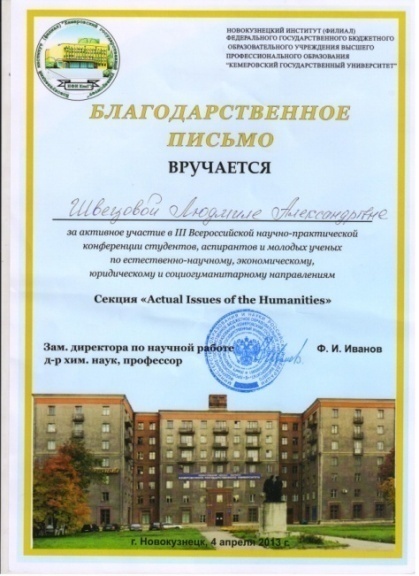 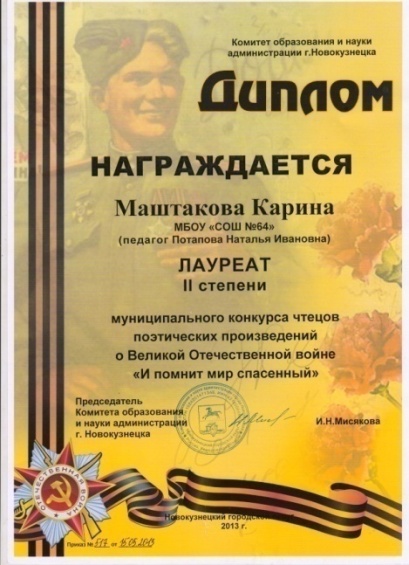 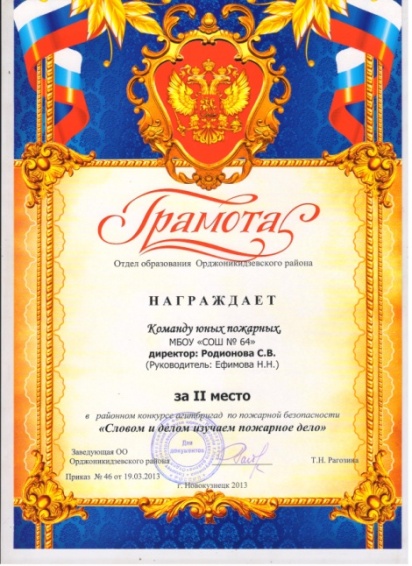 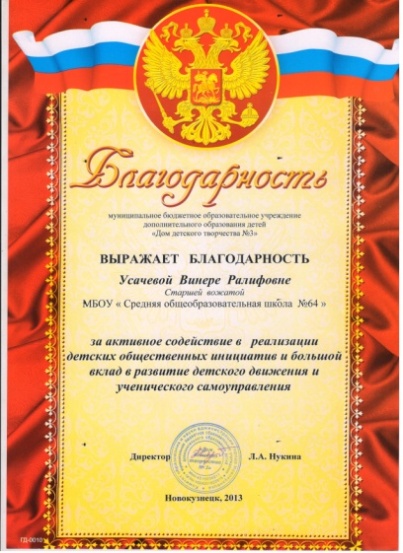 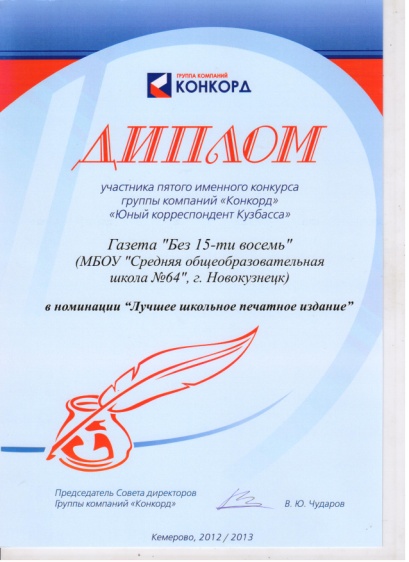 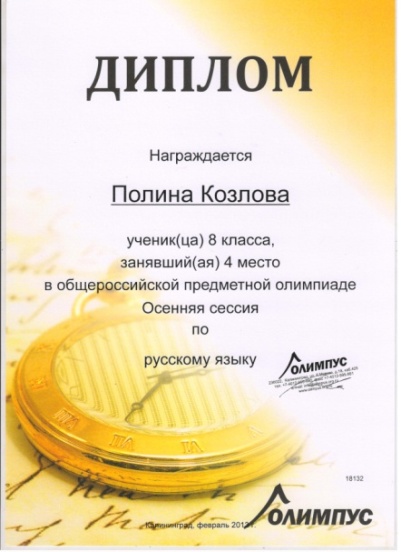 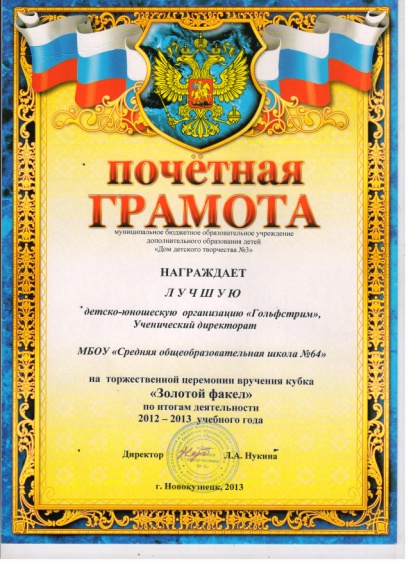 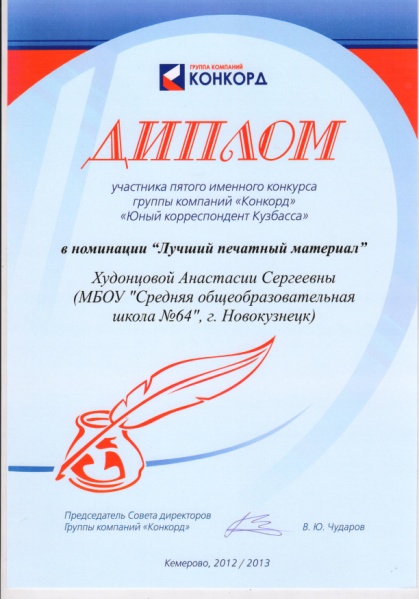 УТВЕРЖДАЮДиректор МБОУ «СОШ № 64»Родионова С.В.____________«__»__________ 2013г. Цель этапаЗадачи Результаты Цель:  подготовка условий для реализации инновационного проекта1. Выявление противоречий и проблем в организации образовательного процесса  с учетом целей и задач, определенных ФГОС, Концепцией духовно-нравственного воспитания российских школьников, Примерной программы воспитания и социализации обучающихся и определение путей их разрешения. 2. Определить потенциал ОАШ для реализации ФГОС (для разработки программы формирования универсальных учебных действий, разработки программы развития духовно-нравственной личности, разработки программы воспитания и социализации учащихся, разработки программ внеурочной деятельности и др.).3. Теоретически осмыслить возможности функционирования школы в формате АОШ, на основе опыта школ, в которых данная идея уже реализуется  и использования их опыта в нашей школе, которая опирается на идеи продуктивного образования.4. Разработать план действий по реализации инновационного проекта.  Прогнозировать ожидаемые результаты и эффекты реализации проекта. Провести публичную презентацию (защиту) инновационного проекта на статус муниципальной инновационной площадки, размещение его на Интернет-сайтеРазработан инновационный проект по построению ОАШ, реализующей идеи продуктивного образования;  Проведена работа по мотивационной готовности команды педагогов к реализации проекта (приложение 1); Разработан перспективный план реализации проекта;Проанализирована существующая нормативно-правовая база инновационной деятельности.Разработан критериально-оценочный комплекс эффективности реализации проекта, Обеспечена деятельность педагогического коллектива по созданию условий для реализации проекта (разработка нормативно-правовой базы; программ, проектов по основным направлениям деятельности ОАШ; рассмотрение вопросов по созданию ОАШ педсоветах, на МО, создание  временных творческих групп по основным содержательным линиям построения ОАШ и др.) (приложение 2)Проект представлен на сайте ОУ и в сети Интернет для ознакомления и публичного обсуждения.Проекту присвоен статус муниципальной инновационной площадки КОиН И ИПК (договор о сотрудничестве с институтом №1813/02 от 07.02.2013)Планируемые результатыОписаниеДостигнутые результаты/ ПереченьЗначимые для ОУ в целомЗначимые для ОУ в целомЗначимые для ОУ в целомИзменение Концепции деятельности ОУ в соответствии с принципами ОАШНовая концепция – позволяет одинаково успешно и в неразрывном единстве эффективно решать не только образовательные задачи, но и  социальные, способствует становлению гражданских ценностей у молодого поколения, через вовлечение учащихся школы в активную социально значимую коллективную  (социально- преобразующую) деятельностьКультурно – образовательная инициатива по теме «Модель организации образовательного процесса общественно активной школы, реализующей идеи продуктивного образования», отражающие основные концептуальные положения ОАШПовышение имиджа школы Получение статуса муниципальная инновационная площадка.Общественное признание деятельности школы (публикации в СМИ о деятельности школы;  награды за  участие в конкурсах, выставках)Свидетельство о присвоении статуса МИП2 Диплома Кузбасской образовательной выставки ярмарки «Образование. Карьера. Занятость»;Видеорепортажи о деятельности школы в СМИ.Повышение активности представителей сообщества в решении актуальных проблем школы и социумаФункционирование Центра «Вектор» как центра общественных инициатив на базе школы.В рамках реализации совместного проекта, создание фильма «Жизнь в плюс»Организация и проведение акций: день пожилого человека, «Подарок маленькому другу», «Солдатский треугольник» (Приложение 3)Театрализованные праздничные поздравления в детских садах, приютахЭффективность партнерских отношений школы и окружающего сообществаРост договорных отношений и неформального взаимодействия с социальными партнерами и общественными организациями, позволяющими расширить образовательное пространство и поле общественных практик для обучающихся школы. Наши новые партнеры:Городское молодежное объединение «Хочу быть добровольцем»Ассоциация волонтеров «Доброе дело», городская школа «Интеллект будущего», детские сады №243, 239Решение проблем досуга школьниковВовлечение детей в социально одобряемую досуговую деятельность90%  охват обучающихся подготовкой и проведением различных социально – значимых акцийЗначимые для личности обучающегосяЗначимые для личности обучающегосяЗначимые для личности обучающегосяГражданская позицияСоциальная активностьГражданское образование и воспитание гражданской позиции через урочную и внеурочную деятельность.Обучение школьников самоуправлению Готовность к гражданской деятельности: Функционирование  дискуссионного клуба «Молодежь. Наследие. Будушее»Волонтеры – 67Участники акций – 955Готовность и способность обучающихся к участию в школьном самоуправлении (переходящий кубок «Лучшая детско – юношеская организация, полученный детской школьной организацией  «Гольфстрим»). 200 грамот вручено обучающимся школы на  традиционном школьном празднике – подведение итогов года в «Номинации успех -2013»  Успешная социальная адаптация обучающихсяОбразовательная составляющая ОАШ позволяет приблизить образование к повседневной жизни ребенка, сделать его более действенным и результативным, опереться на широкий спектр социализирующих процессов, способствовать эффективности самой социализации, а также использовать ресурсы сообщества для решения проблем воспитания и обучения подрастающего поколения, для функционирования и развития школы. Знания, умения и навыки ответственного функционирования в школе, в окружающем социуме отражались в мероприятиях, в которые включались обучающиеся по своему желаниюФормирование алгоритма поступка, соответствующего демократическим ценностям.Наличие у подростков опыта самостоятельной организации результативной социально значимой деятельности.Проявление активной позиции обучающимися в школе и по месту жительстваОбразовательные результаты обучающихся за счет  социально-значимой и творческой деятельностиХорошие образовательные результаты достигаются за счет участия обучающихся в различных видах деятельности:совместной распределенной учебной деятельности в личностно ориентированных формах;индивидуальной учебной деятельности;совместной распределенной проектной деятельности, ориентированной на получение социально значимого продукта;учебно-исследовательской деятельности в ее разных формахЛичностные результаты: обнаруживаются через участие обучающихся в разных видах деятельности и освоение их средств, что дает возможность школьникам приобрести общественно-полезный социальный опыт. (приложение 4)Критерии Методы Показатели Личностное развитие обучающихсяЛичностное развитие обучающихсяЛичностное развитие обучающихсяСоциализация в обществе Социометрическая методика; тест – опросник КОС, опросник социализацииРуководство в жизни правилами и обязанностями гражданина.Способность соотносить свои интересы с интересами других людей.Умение осуществлять сотрудничество, руководство и умение подчинятьсяМобильность поведения «Шкала тревожности» Кондаша, тест – опросник А.В.Зверькова и Е.В.Эйдман (тест); методика неоконченных предложений Филлипса (тест)Отсутствие напряженности в поведении. Доброжелательность, вежливость, толерантность. Общительность. Умение найти выход из сложной ситуацииУстойчивость личностиМетодика Т.Лири «Характерологический  портрет личности» (тест); методика Дембо – Рубинштейна в модификации А.М.ПрихожанОтсутствие тревожности. Эмоциональная стабильность.Социальная ответственность. СамостоятельностьСоциальное творчество (социально-преобразующая добровольческая деятельность)Социальное творчество (социально-преобразующая добровольческая деятельность)Социальное творчество (социально-преобразующая добровольческая деятельность)Социальная активность Методика изучения социальной ответственности в ранней юности Т.Н.СвиридовойСоциальная адаптированность. Креативность.    Социальный оптимизм. ИнициативностьПродуктивность образовательной деятельности Анализ повышения уровня продуктивной деятельности (мониторинг)Методологические,Когнитивные,Креативные продукты образовательной деятельностиОбщие показатели работы школыОбщие показатели работы школыОбщие показатели работы школыПовышение имиджа ОУ  Мониторинг количественных показателей наполняемости школы, публичного признания результативности деятельности ОУ в СМИ, прочие количественные показатели Конкурентоспособность ОУ (стабильная  наполняемость школы).  Привлекательность ОУ для педагогов (в большей степени способно обеспечить стабильность и социальную защиту, удовлетворенность трудом и профессиональное развитие).Общественное признание деятельности школы (отзывы; публикации в СМИ о деятельности ОУ;  награды за  участие в конкурсах, выставках и др.)Эффективность партнерских отношений с окружающим сообществомМониторинг роста договорных и неформальных отношений с ОУ и организациями, анализ результативности взаимодействияПовышение активности представителей сообщества в совместном решении со школой актуальных социальных проблемЭффективность  использования ресурсовАнкета «комфортно ли мне в школе; анкета Г.Н.Казанцевой «Изучение отношения к учению и учебным предметам» Качественные условия пребывания  в школе. Качественный образовательный процесс. Повышение качества жизни сообществаРаспространение идей  ОАШ на различных уровнях Анализ активности структур ОУ по пропаганде идей ОАШ и распространению опыта деятельности на различных уровняхАктивно функционирующий школьный сайт, школьная газета.  Публикации из опыта работы школы как ОАШ.Выступления педагогов на научно-практических конференциях.Отражение деятельности в рамках проекта в публичном отчете школы.Презентация опыта работы педагогического коллектива по проекту на Городских Днях наукиОжидаемый эффектОписаниеОсвоение школьниками разных социальных ролей.Приобретение обучающимися реального опыта управления и действия.Проявления лидерских качеств, эффекты гражданского воспитания. Самосовершенствование учителяЭффект -  развитие профессиональных ценностей и установок.Реализация программы профессионально-личностного развития педагогамиРаспространение идей системы самоуправления в районе на примере ОАШРаспространение идей системы самоуправления  на сайте школы, в школьная газете «Без 15-ти восемь», школьную конференцию, органы детского самоуправления, родительские собранияСтановление школы как общественно-активной школы–школы, которая ставит целью не просто предоставление образовательных услуг ученикам, но и развитие сообщества, привлечение родителей и жителей к решению социальных и других проблем, стоящих как перед школой, так и перед сообществомШкола развивается как  открытая  социально-педагогическая система, которая обеспечивает многообразие жизни:  общение, деятельность, достижения, разнообразные события  развивают  у ребёнка ум,  интеллект, грамотность,  общительность,  воспитанность, гражданскую позицию, трудолюбие, творческость, что без сомнения,  обеспечивает  успешную социализацию обучающихсяВхождение школы  в сетевое  сообщество ОАШ  области, РоссииШкола включена в сетевое  сообщество ОАШ России (http://cs-network.ru/)Сетевое взаимодействие является ресурсом  для развития  (доступ к информационным и методическим  ресурсам других школ) и продвижения школы  как носителя успешного опыта решения образовательных задач  другими ОУФ.И.О. сотрудникаДолжность, образование, ученая степень (при наличии), ученое звание (при наличии)Функционал специалиста в проекте Ивочкина Татьяна НиколаевнаНаучный руководитель проекта,  доцент кафедры управления образованием, психологии и педагогики МАОУ ДПО ИПК, к.п.н.Научно-методическое сопровождение на этапе разработки инновационного проекта и его реализации Родионова СветланаВасильевнаДиректор МБОУ «СОШ № 64»Управление  разработкой и реализацией  проектаКолесник Оксана ВладимировнаЗаместитель директора по НМР Координатор проекта.Руководитель творческой группы «Мониторинг результативности инновационной деятельности»Писарева Татьяна НиколаевнаЗаместитель директора по БЖРуководитель творческой группы «Здоровьесберегающая деятельность в ОАШ»Раннева Ольга ВикторовнаЗаместитель директора по ВРУправление  реализацией  проекта.Планирование мероприятий по реализации проекта.Руководитель творческой  группы «Демократизация школьной жизни»Киселева Юлия СергеевнаУчитель иностранного языка Руководитель творческой  группы «Современные педагогические  технологии воспитания  и обучения в ОАШ»Ибрагимов Садиг СоветовичУчитель биологииРуководитель творческой группы «Интеграция урочной и внеурочной  деятельности в ОАШ» Никитская Марина ПетровнаУчитель английского языкаРуководитель творческой группы «Партнерство школы и сообщества»Хамина Ирина ИвановнаШкольный психологРуководитель творческой группы «Мониторинг личностного развития обучающихся ОАШ»Кардаш Ирина ЮрьевнаУчитель русского языка и литературыРуководитель творческой группы «Добровольческое (волонтерское)  движение»Шарапова Евгения АлександровнаУчитель начальных классовРуководитель творческой группы «Духовно – нравственное воспитание и развитие в ОАШ»Новохатская Любовь АлексеевнаРуководитель школьного музея «Память»Руководитель творческой группы «Школьная киностудия как инструмент воспитания  гражданской ответственности, правового сознания, духовности и культуры»Внутренниеструктуры школы/учрежденияУчастники инновационного проектаРоль и место в инновационном проектеКоличество  участников инновационного проектаНМСВсе члены НМСРазработчики проекта15Педагогический советВсе члены педагогического советаПрименение основных идей проекта в практической деятельности, исполнители проекта61МО7 предметных методических объединений учителейРазработка предметного содержания в преломлении проекта61Творческие  группы7 педагогических лабораторийОтработка содержания основных направлений деятельности по проекту30Общее число участников  инновационного проектаОбщее число участников  инновационного проекта6161Классыгруппы/объединения/др.Количество учащихся (обучающихся, воспитанников) - участников инновационного проекта (по параллелям)Детское объединение «Гольфстрим» 5-7 классы30Ученический директорат 9-11 классы25Группа добровольческого движения 5-8 классы20Школьный волонтерский отряд47Общее число учащихся (обучающихся, воспитанников) – участников Инновационного проекта122сентябрь, 2012гНа пути  к общественно активной школе (Предпосылки становления и 	развития ОАШ)ноябрь, 2012Организационно – педагогическая деятельность школы как ОАШянварь, 2013гСоциальное партнерство и взаимодействие как условие создания и 	функционирования ОАШмарт, 2013Технологические аспекты деятельности ОАШ№п/пАкцияСрокЦелевая аудиторияКол-во участниковОрганизатор1Организация и проведение Дня пожилого человека для КЦСОН «Согреем ладони, разгладим морщины»1 октябряПожилые люди микрорайона30Л.А.Новохатская2Акция «Подарок маленькому другу»В течение годаДети – пациенты больницы № 28, оставшиеся без попечения родителей500И.Ю. Кардаш3Благотворительная акция для детей – сирот детского приюта «Спешите делать добро»Декабрь Дети - сироты22В.Р. Усачева4Эстафета милосердия «Теплый подарок детям детского приюта «Теремок»Январь Дети - сироты30В.Р. Усачева5Распространение листовок в микрорайоне «Чистый город – чистые сердца!»В течение годаЖители микрорайона25Ж.Е.Немчинова6Акция в микрорайоне «Не забудь поздравить маму»Ноябрь, мартЖенщины - мамы200Классные руководители7Операция «Снежный городок»ДекабрьЖители микрорайона15О.В.Раннева8Благотворительная рождественская ярмарка «Укрась мир добрыми делами»ЯнварьДети из малообеспеченных семей15В.Р.Усачева9Акция «Подари радость детям войны»,  в рамках встречи с членами общества «Жители блокадного Ленинграда»ФевральЖители блокадного Ленинграда15Л.А.Новохатская10Благотворительная акция «Творим добро своими руками» - помощь приюту для бездомных животных «Кот и пес»Февраль22Ж.Е.Немчинова11Благотворительная акция к Международному женскому дню (адресная помощь, выездные концерты, поздравительные телеграммы)8 мартаЖенщины микрорайона10О.П.Крупнова12Операция «Солдатский треугольник»Май Ветераны ВОВ и труженики тыла15Н.И.Потапова13Операция «Сюрприз ветеранам»Май Ветераны ВОВ и труженики тыла30В.Р. Усачева14Театрализованные праздничные представления в детских садах, приютахВ теч. годаДети микрорайона15О.П.Крупнова15Акция «Посылка в армию выпускнику»ФевральВыпускники школыКлассные руководители16Акции по профилактике социально  - значимых заболеваний (туберкулеза, сахарного диабета, СПИДа, рака и т.д.)В течение годаОбучающиеся школы, жители микрорайона47О.В.Колесник17Весенняя неделя добра (3 мероприятия)Апрель Детская больница № 28 (хоспис), центр реабилитации для детей, находящихся в трудной жизненной ситуации, Детский дом № 341И.Ю.Кардаш, В.Р.Усачева, А.Ю.КомароваОлимпиадыОлимпиадыОлимпиадыОлимпиадыТворческие конкурсыТворческие конкурсыТворческие конкурсыТворческие конкурсыТворческие конкурсыТворческие конкурсыУчастники ПризерыПризерыПризерыУчастники Участники Участники ПризерыПризерыПризерыУчастники Район Город Всероссийский Район Город ВсероссийскийРайон Город Всероссийский49377182530232918